附件１托育机构备案系统使用说明托育机构备案通过网上申请方式进行，系统支持电脑网页版和手机APP应用软件两种模式。托育机构信息管理系统（网页版）网址：https://ty.padis.net.cn/推荐使用谷歌、火狐浏览器登录网站，完成注册后，上传备案资料。托育机构备案信息系统（APP端）通过手机QQ或者手机浏览器扫描以下二维码，下载安装托育机构备案信息系统APP软件，完成注册后，上传备案资料。系统支持备案自测功能。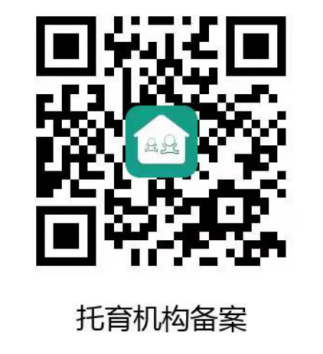 